[NT:PAGE=单选题$]?2015年注册会计师专业考试《经济法》真题(图片版)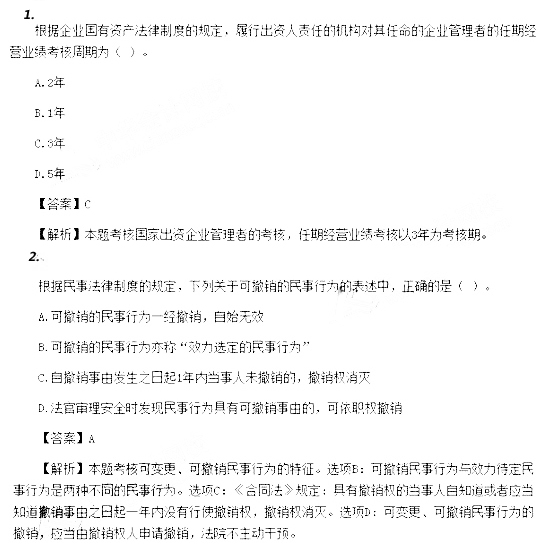 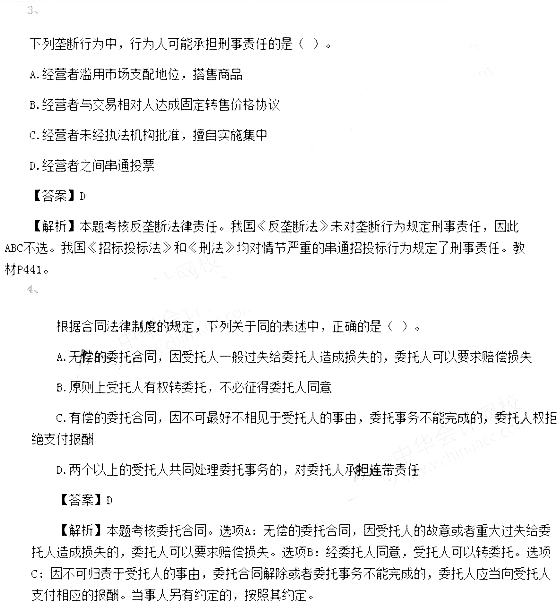 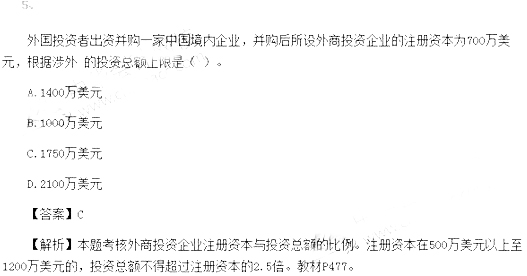 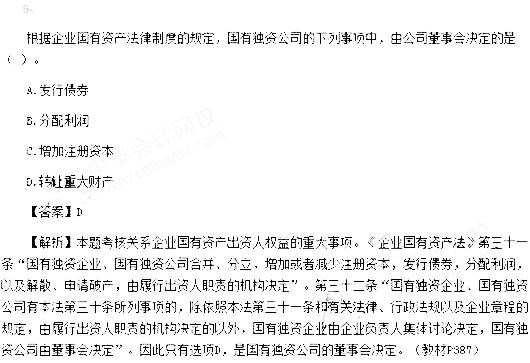 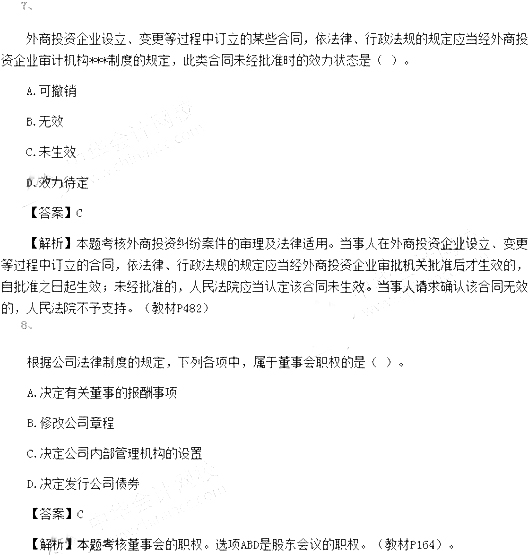 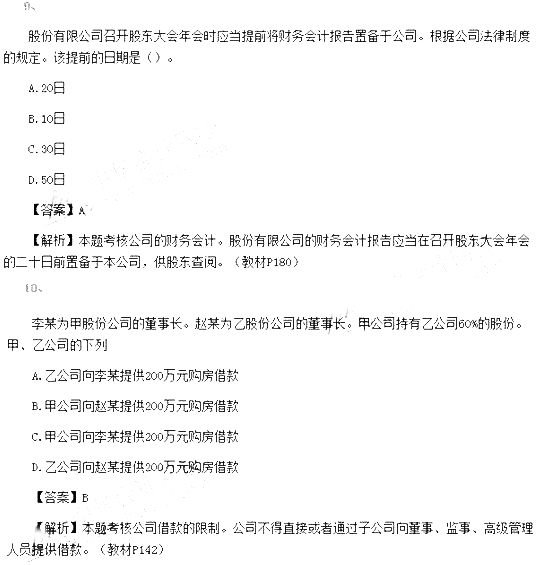 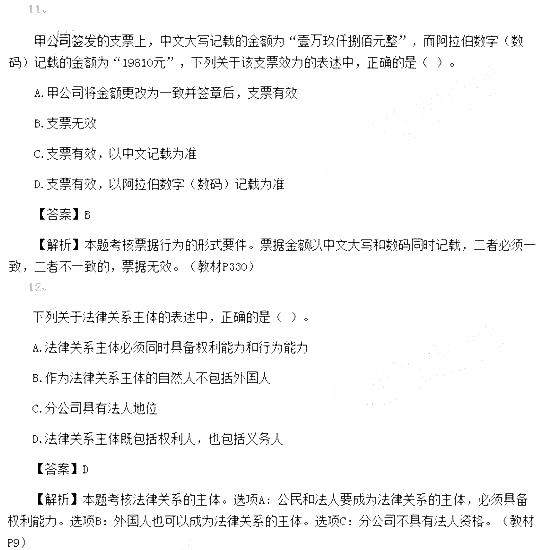 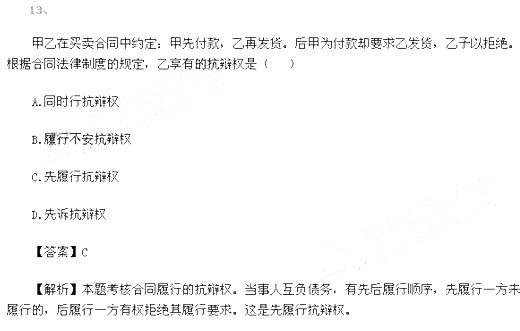 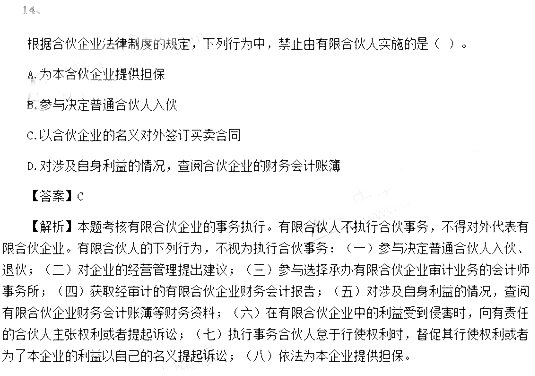 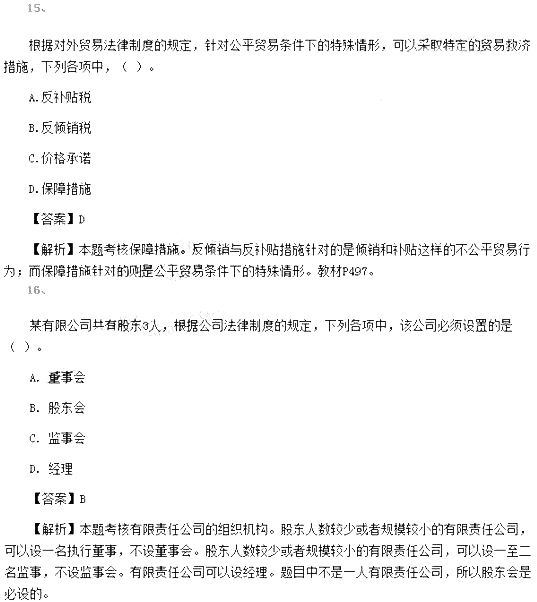 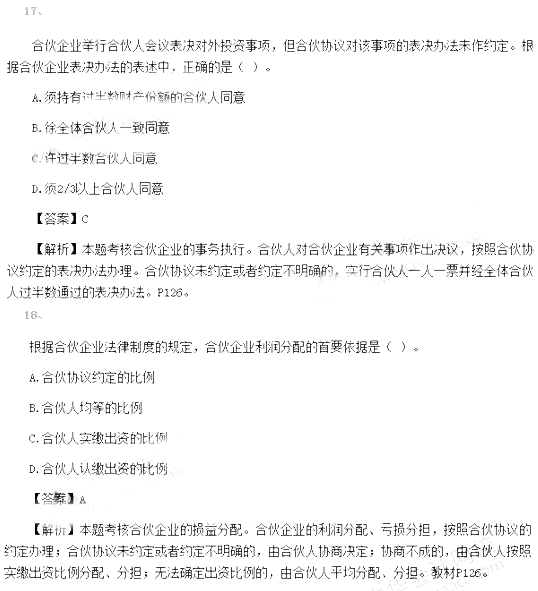 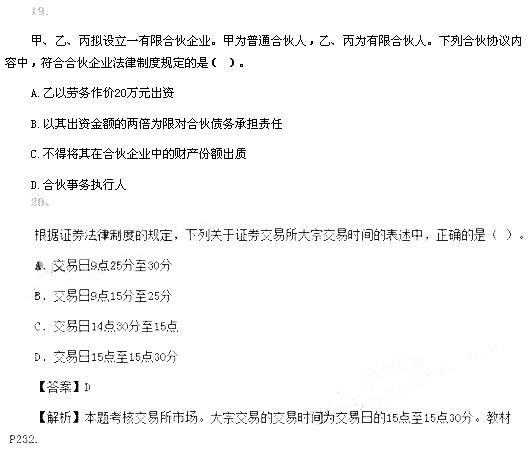 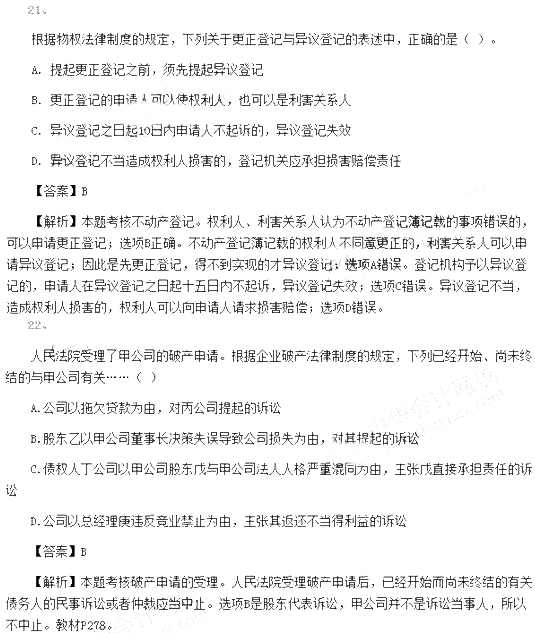 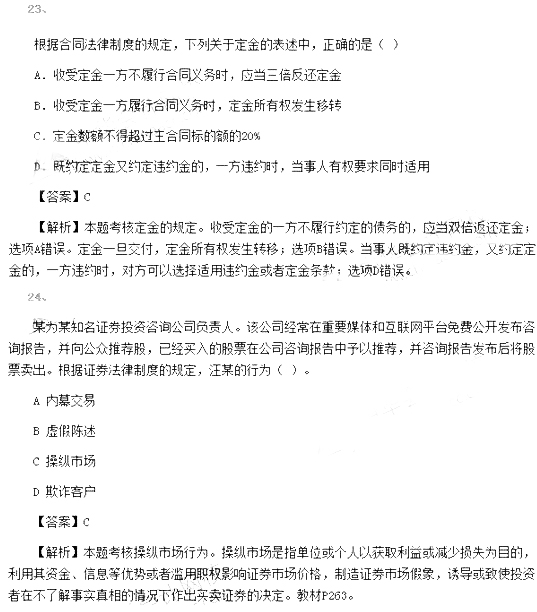 [NT:PAGE=多选题$]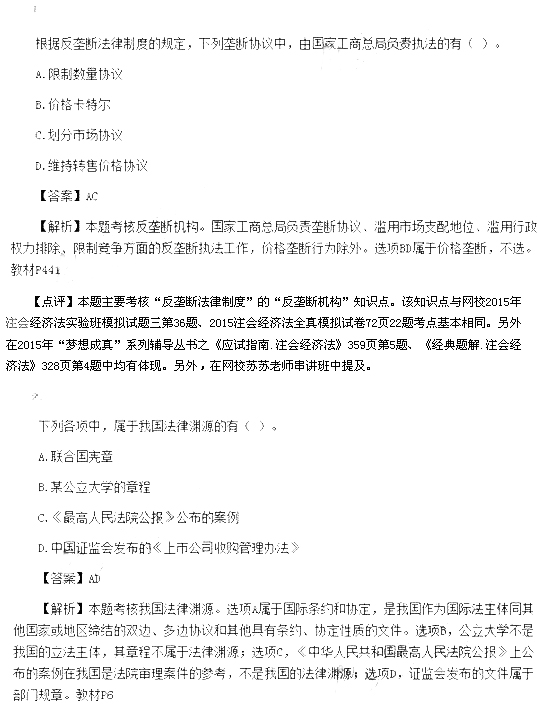 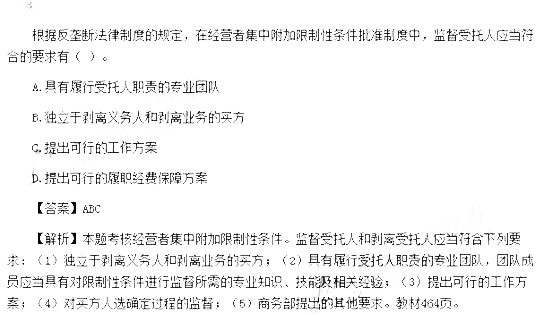 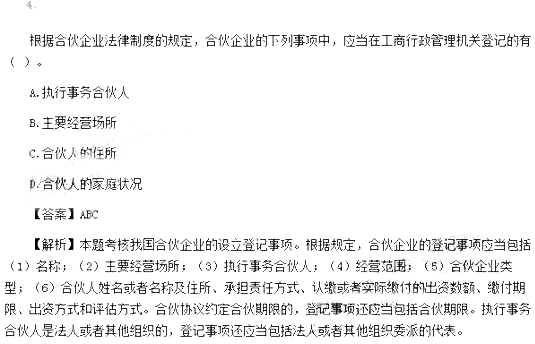 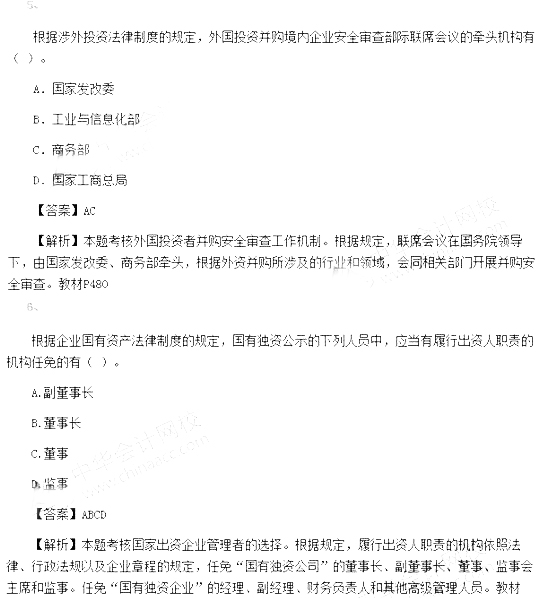 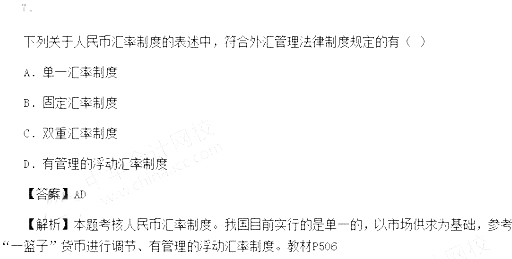 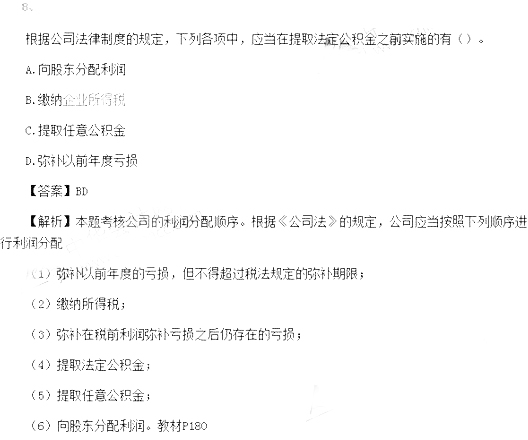 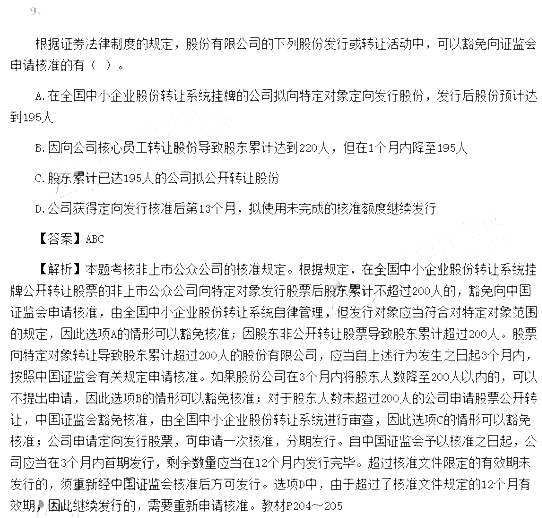 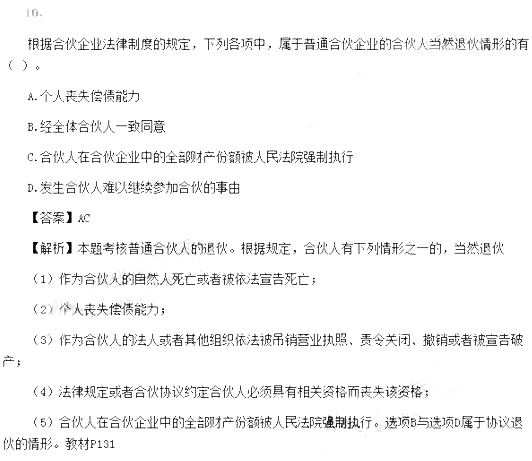 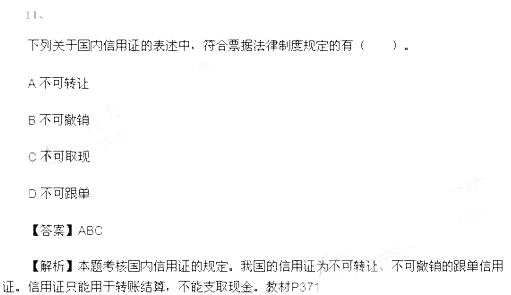 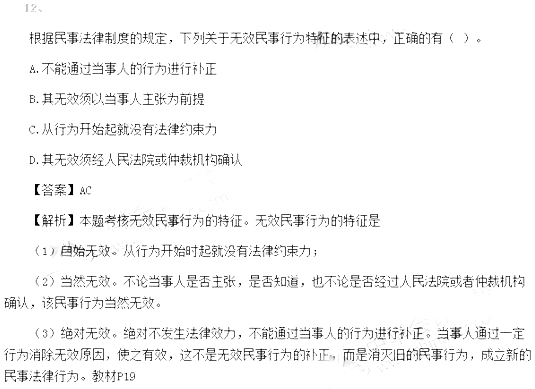 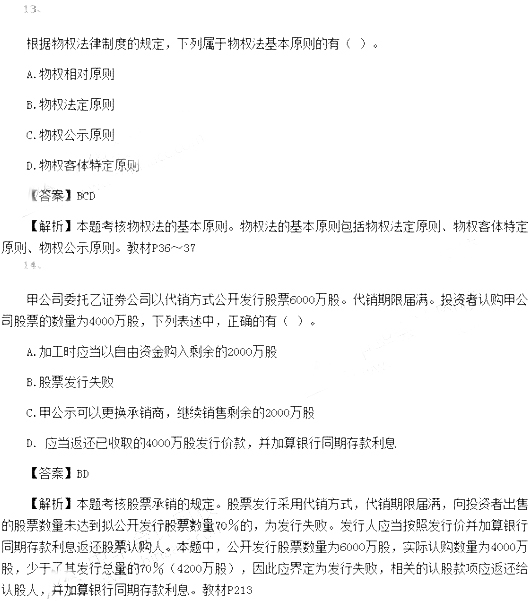 [NT:PAGE=案例题$]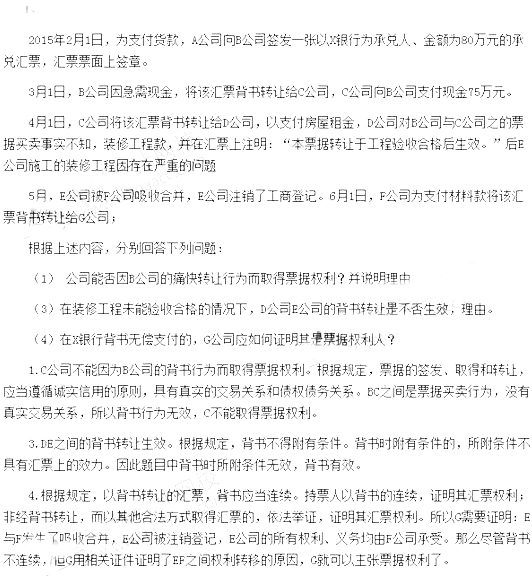 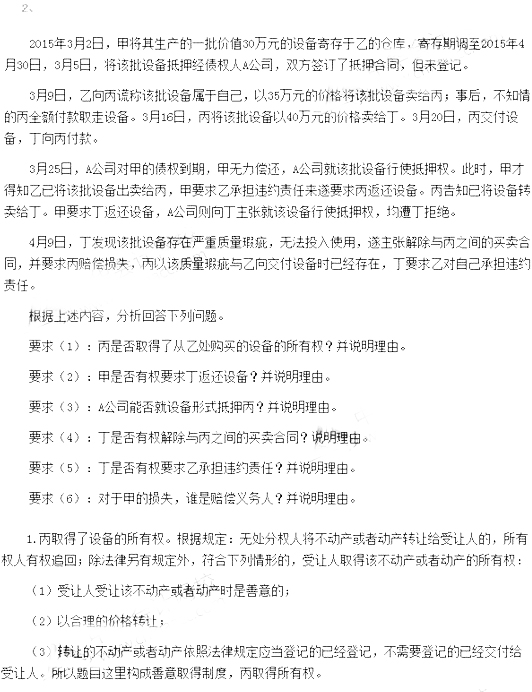 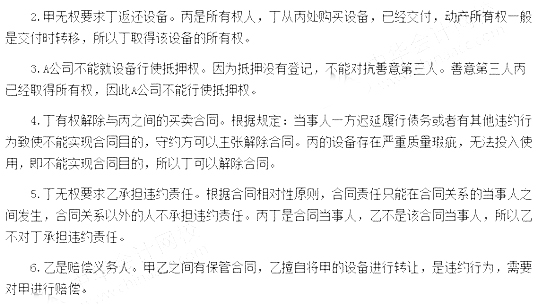 